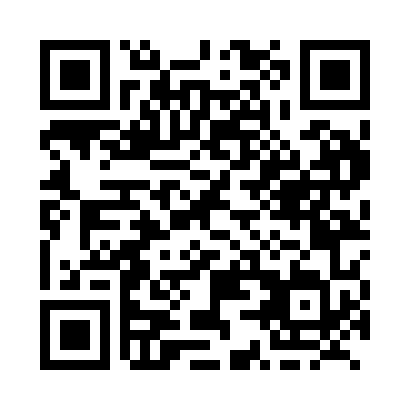 Prayer times for Balfron, Nova Scotia, CanadaWed 1 May 2024 - Fri 31 May 2024High Latitude Method: Angle Based RulePrayer Calculation Method: Islamic Society of North AmericaAsar Calculation Method: HanafiPrayer times provided by https://www.salahtimes.comDateDayFajrSunriseDhuhrAsrMaghribIsha1Wed4:246:001:106:118:219:572Thu4:225:581:106:128:229:593Fri4:205:571:106:138:2310:014Sat4:185:551:106:138:2510:035Sun4:165:541:106:148:2610:056Mon4:145:531:106:158:2710:067Tue4:125:511:096:168:2810:088Wed4:105:501:096:168:3010:109Thu4:085:491:096:178:3110:1210Fri4:065:471:096:188:3210:1411Sat4:045:461:096:188:3310:1612Sun4:025:451:096:198:3410:1713Mon4:005:441:096:208:3610:1914Tue3:595:421:096:218:3710:2115Wed3:575:411:096:218:3810:2316Thu3:555:401:096:228:3910:2517Fri3:535:391:096:238:4010:2618Sat3:525:381:096:238:4110:2819Sun3:505:371:096:248:4310:3020Mon3:485:361:106:258:4410:3221Tue3:475:351:106:258:4510:3322Wed3:455:341:106:268:4610:3523Thu3:445:331:106:278:4710:3724Fri3:425:321:106:278:4810:3825Sat3:415:311:106:288:4910:4026Sun3:395:311:106:288:5010:4227Mon3:385:301:106:298:5110:4328Tue3:375:291:106:308:5210:4529Wed3:355:281:106:308:5310:4630Thu3:345:281:116:318:5410:4831Fri3:335:271:116:318:5510:49